Date_________________________________________________________________________________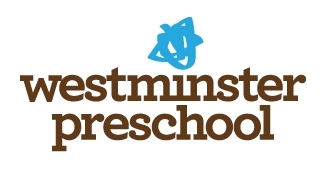 Child’s Full Name:_________________________________________Boy__________Girl_____________Child’s Name to be used at school_________________________________________________________Birthdate__________________________________________________Age________________________Home Address_________________________________________City/State/Zip_____________________Child lives primarily with:     Both Parents/Guardians    Mother    Father    Other________________Parent or Guardian’s Contact InformationSession Request: Check the sessions for which you are registering.  Enrollment is based upon availability.Westminster Preschool Registration Cont.Family Members: Name				Age	Relationship		Lives with? Y or N1.___________________________________________________________________________________2.___________________________________________________________________________________3.___________________________________________________________________________________4.___________________________________________________________________________________5.___________________________________________________________________________________6.___________________________________________________________________________________Has your child ever attended another preschool? _______________When/Where__________________How did you hear about our program? Please mark all that apply: Referral _______________________Sign	Lincoln Kids Newspaper	Facebook	Westminster Presbyterian	WebsiteOther_______________________________________________________________________________Notes:____________________________________________________________________________________________________________________________________________________________________________________________________________________________________________________________________________________________________________________________________________________Westminster Preschool does not discriminate on the basis of gender, race, color, religion, national and ethnic origin, or familial status provided the school cam meet the individual needs of the student at our regular teacher to student ratio of 1:8.